生物多样性和生态系统服务政府间
科学与政策平台全体会议第九届会议2022年7月3日至9日，德国波恩临时议程*项目7 (d)评估知识：与政府间气候变化专门委员会的合作与政府间气候变化专门委员会的合作		秘书处的说明导言在IPBES-8/1号决定第二节第8段中，生物多样性和生态系统服务政府间科学与政策平台（生物多样性平台）全体会议欢迎秘书处关于生物多样性和气候变化方面工作以及与政府间气候变化专门委员会（气专委）合作的说明（IPBES/8/6）。在同一决定第9段中，全体会议邀请生物多样性平台主席团及其执行秘书继续与气专委一起探讨气专委和生物多样性平台之间今后联合开展活动的方法，包括IPBES/8/6号文件第二节中概述的方法，同时考虑到任何联合活动都需要是透明的，依循气专委和生物多样性平台的各项决定及其各自的政策和程序，并请执行秘书向全体会议第九届会议报告这方面的进展。在同一决定第10段中，全体会议请执行秘书邀请成员就以下事项提出建议：可从气专委与生物多样性平台的合作中受益的与生物多样性和气候变化相关的专题或方法问题，并请执行秘书将这些建议的汇编提交给全体会议第九届会议。本说明第一节提供信息，说明自全体会议第八届会议以来与气专委合作的情况。第二节提供信息，说明将从气专委与生物多样性平台的合作中受益的、与生物多样性和气候变化相关的专题或方法问题方面建议的汇编情况。第三节概述建议全体大会第九届会议采取的行动。一、	自全体会议第八届会议以来与气专委的合作全体会议邀请生物多样性平台主席团和执行秘书继续与气专委一起探讨气专委和生物多样性平台之间今后联合开展活动的方法；因此，生物多样性平台主席（代表主席团）和执行秘书联系了气专委主席和秘书，以期安排一次在线会议，探讨两个机构今后可能进行的合作。由于气专委的第六次评估报告核准工作相关会议日程非常繁忙，截至2022年4月，尚未举行任何会议。二、	将从气专委与生物多样性平台的合作中受益的、与生物多样性和气候变化相关的专题或方法问题方面建议的汇编应全体会议的要求，执行秘书在2022年3月10日的EM/2022/10号通知中邀请各成员在2022年4月15日之前提交关于将从气专委与生物多样性平台的合作中受益的、与生物多样性和气候变化相关的专题或方法问题的建议。已收到的建议汇编载于IPBES/9/INF/26号文件，将提供给全体会议第九届会议。三、	建议全体大会第九届会议采取的行动将邀请全体会议表示注意到关于与气专委合作的本秘书处说明，以及将从气专委与生物多样性平台的合作中受益的、与生物多样性和气候变化相关的专题或方法问题方面建议的汇编（IPBES/9/INF/26）。全体会议不妨邀请生物多样性平台国家联络人和气专委国家联络人探讨气专委与生物多样性平台今后可能联合开展的活动，包括作为气专委第七个评估周期的一部分开展的活动，同时考虑到秘书处关于生物多样性和气候变化方面工作以及与气专委合作的说明（IPBES/8/6）第二节概述的备选办法。全体会议还不妨邀请生物多样性平台主席团和执行秘书继续与气专委一起探讨气专委和生物多样性平台之间今后联合开展活动的方法，包括作为气专委第七个评估周期的一部分开展的活动，同时考虑到IPBES/8/6号文件第二节概述的备选办法，以及任何联合活动都需要是透明的，依循气专委和生物多样性平台的各项决定及其各自的政策和程序，并请执行秘书向全体会议第十届会议报告这方面的进展。联合国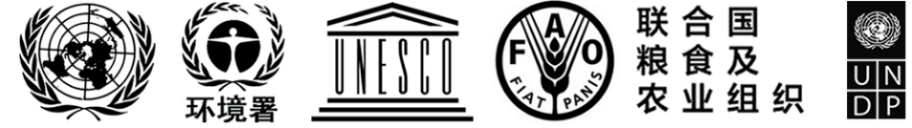 BESIPBES/9/9IPBES/9/9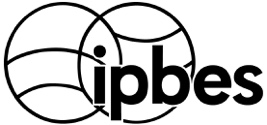 生物多样性和生态系统服务
政府间科学与政策平台Distr.: General 
10 April 2022Chinese
Original: English Distr.: General 
10 April 2022Chinese
Original: English 